P: Accomplish in us, O God, the work of your salvation, C: That we may show forth your glory in the world.P: By the cross and passion of your Son, our Savior, C: Bring us with all your saints to the joy of His resurrection.                     P: Almighty God have mercy on us, forgive us all our sins through our Lord Jesus Christ, strengthen us in all goodness, and by the power of the Holy Spirit keep us in eternal life.               C: Amen. (A brief silence)The Prayers of the Church …………………….………………..………  Hymns Pg 4Hymn ……………………... Savior When in Dust to You (V.1,3,4) …. LBW #91Eucharistic Prayer ………………..….……...………………………..………… LBW Pg 90*Lord’s Prayer ……………..…….……… (Traditional Version) .…. LBW Pg 91Holy Communion Invitation and InstitutionP:  Holy Communion is the Lord’s Supper for the Lord’s People.    “All are welcome to receive the Lord's Body and Blood who are baptized in the name of the Father and of the Son and of the     Holy Spirit and believe that Jesus Christ, crucified and risen,         is truly present in, with and under the forms of bread and wine for the forgiveness of sins, life and salvation.” Post Communion Prayer …………..………………..………………………… LBW Pg 94Benediction ………………………………….………...…..………….....…………… LBW Pg 95Hymn …………………………………………..... Abide With Me (v.1,5) …. LBW #272No Dismissal ……………….... We leave in Silence …………………………………….Bulletin - Page 4 of 4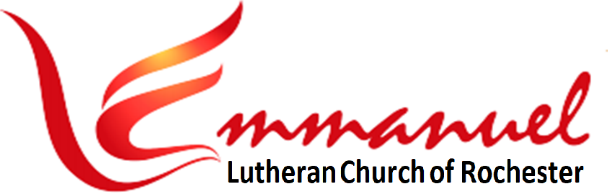 Worship – Eve of Ash Wednesday	Tue, Feb 21st, 2023 - 6pmPastor:  Rev John Saethre		Ash Wednesday LiturgyPianist:  Mary Ann Groven	          	No Prelude or Postlude Announcements 		       * indicates stand as you are ableCall to Worsip: …………………..…….. Psalm 51:1-19 ........…. Scripture Pg 1Hymn …..……………..………………………. I Lay My Sin on Jesus …. LBW #305Salutation ……….…………………….……………..………………...............….. LBW Pg 82 Prayer of the Day    …    P: Let us pray:    … Almighty and everlasting God, you hate nothing you have made and forgive the sins of all those who are penitent. Create in us new and contrite hearts, that we, worthily lamenting our sins and acknowledging our wretchedness, may obtain from you, the    God of all mercy, perfect remission and forgiveness; through your Son, Jesus Christ, our Lord, who lives and reigns with you and the Holy Spirit, one God, now and forever.                                               Amen. First Lesson ................ Joel 2:12-19.............................…. Scripture Pg 2Second Lesson ........... 2 Corinthians 5:20b-6:10 ……. Scripture Pg 3*Gospel Verse ………….. Return to the Lord ……………….………. LBW Pg 83*Holy Gospel ............... Matthew 6:1-6, 16-21 ……......... Scripture Pg 4Sermon .......................................................................... Rev John SaethreHymn ………………….…..… Just As I Am, Without One Plea ….. LBW #296 Bulletin - Page 1 of 4* Confession of SinP: Brothers and sisters: God created us to experience joy in communion with Him, to love all humanity, and to live in harmony with all of His creation. But sin separates us from God, our  neighbors, and creation, and so we do not enjoy the life our Creator intended for us. Also, by our sin we grieve our Father, who does not desire us to come under His judgment, but to turn to him and live.  As disciples of the Lord Jesus we are called to struggle against everything that leads us away from love of God and neighbor. Repentance, fasting, prayer, and works of love--the discipline of Lent--help us to wage our spiritual warfare. I invite you, therefore, to commit yourselves to this struggle and confess your sins, asking our Father for strength to persevere in your Lenten discipline. (Silence for reflection and self-examination)P: Let us confess our sin in the presence of God and of one another.  Most holy and merciful God, C: We confess to you and to one another, and before the whole company of heaven, that we have sinned by our fault, by our own most grievous fault, in thought, word, and deed, by what we have done and by what we have left undone.                         P: We have not loved you with our whole heart, and mind, and strength. We have not loved our neighbors as ourselves. We have not forgiven others as we have been forgiven. C: Have mercy on us, O God.P: We have shut our ears to your call to serve as Christ served us. We have not been true to the mind of Christ. We have grieved your Holy Spirit. C: Have mercy on us, O God. P: Our past unfaithfulness, the pride, envy, hypocrisy, and apathy that have infected our lives, we confess to you. C: Have mercy on us, O God. Bulletin - Page 2 of 4P: Our self-indulgent appetites and ways, and our exploitation of other people, we confess to you. C: Have mercy on us, O God. P: Our negligence in prayer and worship,  and our failure to share the faith that is in us, we confess to you. C: Have mercy on us, O God. P: Our neglect of human need and suffering, and our indifference to injustice and cruelty, we confess to you. C: Have mercy on us, O God.P: Our false judgments, our uncharitable thoughts toward our neighbors, and our prejudice and contempt toward those who differ from us, we confess to you. C: Have mercy on us, O God.P: Our waste and pollution of your creation, and our lack of concern for those who come after us, we confess to you. C: Have mercy on us, O God. P: Restore us, O God, and let your anger depart from us.C: Hear us, O God, for your mercy is great. P: Almighty God, you have created us out of the dust of the earth. May these ashes be a sign of our mortality and penitence, reminding us that only by the cross of our Lord Jesus Christ are we given eternal life; through the same Jesus Christ, our Savior and Lord.                                                                        C: Amen. Bulletin - Page 3 of 4*Gospel Reading: Matthew 6:1-6, 16-21L: The Holy Gospel According to St Matthew, the 6th Chapter.C: Glory to you, O Lord.1Jesus said, “Beware of practicing your righteousness before other people in order to be seen by them, for then you will have no reward from your Father who is in heaven. 2Thus, when you give to the needy, sound no trumpet before you, as the hypocrites do in the synagogues and in the streets, that they may be praised by others. Truly, I say to you, they have received their reward.  3But when you give to the needy, do not let your left hand know what your right hand is doing, 4so that your giving may be in secret. And your Father who sees in secret will reward you. 5And when you pray, you must not be like the hypocrites. For they love to stand and pray in the synagogues and at the street corners, that they may be seen by others. Truly, I say to you, they have received their reward. 6But when you pray, go into your room and shut the door and pray to your Father who is in secret. And your Father who sees in secret will reward you.  16“And when you fast, do not look gloomy like the hypocrites, for they disfigure their faces that their fasting may be seen by others. Truly, I say to you, they have received their reward. 17But when you fast, anoint your head and wash your face, 18that your fasting may not be seen by others but by your Father who is in secret. And your Father who sees in secret will reward you. 19Do not lay up for yourselves treasures on earth, where moth and rust destroy and where thieves break in and steal, 20but lay up for yourselves treasures in heaven, where neither moth nor rust destroys and where thieves do not break in and steal. 21For where your treasure is, there your heart will be also.”The Gospel of the Lord.                               Praise to you, O Christ.Scripture - Page 4 of 4Call to Worship: Psalm 51:1-191  Have mercy on me, O God, According to your lovingkindness;   In your great compassion blot out my offenses.             2  Wash me through and through from my wickedness   And cleanse me from my sin.                                            3  For I know my transgressions,   And my sin is ever before me.                                           4  Against you only have I sinned   And done what is evil in your sight.                                  5  And so you are justified when you speak   And upright in your judgment.                                           6  Indeed, I have been wicked from my birth,   A sinner from my mother’s womb.                                    7  For behold, you look for truth deep within me,   And will make me understand wisdom secretly.              8  Purge me from my sin, and I shall be pure;   Wash me, and I shall be clean indeed.                              9  Make me hear of joy and gladness,   That the body you have broken may rejoice.                    10  Hide your face from my sins   And blot out all my iniquities.                                            11  Create in me a clean heart, O God,   And renew a right spirit within me.                                  12  Cast me not away from your presence   And take not your Holy Spirit from me.                             13  Give me the joy of your saving help again   And sustain me with your bountiful Spirit.                       14  I shall teach your ways to the wicked,   And sinners shall return to you.                                        15  Deliver me from death, O God,   And my tongue shall sing of your righteousness,    O God of my salvation.                                                       16  Open my lips, O Lord,   And my mouth shall proclaim your praise.                       17  Had you desired it, I would have offered sacrifice,   But you take no delight in burnt offerings.                       18  The sacrifice of God is a troubled spirit;   A broken and contrite heart, O God, you will not despise. 19  Be favorable and gracious to Zion,   And rebuild the walls of Jerusalem. Scripture - Page 1 of 41st Lesson: Joel 2:12-1912“Yet even now,” declares the Lord, “return to me with all your heart, with fasting, with weeping, and with mourning; 13and rend your hearts and not your garments.” Return to the Lord your God, for he is gracious and merciful, slow to anger, and abounding in steadfast love; and he relents over disaster. 14Who knows whether he will not turn and relent, and leave a blessing behind him, a grain offering and a drink offering for the Lord your God? 15Blow the trumpet in Zion; consecrate a fast; call a solemn assembly; 16gather the people. Consecrate the congregation; assemble the elders; gather the children, even nursing infants. Let the bridegroom leave his room, and the bride her chamber. 17Between the vestibule and the altar let the priests, the ministers of the Lord, weep and say, “Spare your people, O Lord, and make not your heritage a reproach, a byword among the nations. Why should they say among the peoples, ‘Where is their God?’”   18Then the Lord became jealous for his land and had pity on his people. 19The Lord answered and said to his people, “Behold, I am sending to you grain, wine, and oil, and you will be satisfied; and I will no more make you a reproach among the nations.”The Word of the Lord.                                            Thanks be to God.Scripture - Page 2 of 42nd Reading:  2 Corinthians 5:20b-6:1020bWe implore you on behalf of Christ, be reconciled to God. 21For our sake he made him to be sin who knew no sin, so that in him we might become the righteousness of God. 1Working together with him, then, we appeal to you not to receive the grace of God in vain. 2For he says, “In a favorable time I listened to you, and in a day of salvation I have helped you.” Behold, now is the favorable time; behold, now is the day of salvation.  3We put no obstacle in anyone’s way, so that no fault may be found with our ministry,  4but as servants of God we commend ourselves in every way: by great endurance, in afflictions, hardships, calamities, 5beatings, imprisonments, riots, labors, sleepless nights, hunger; 6by purity, knowledge, patience, kindness, the Holy Spirit, genuine love;  7by truthful speech, and the power of God; with the weapons of righteousness for the right hand and for the left;  8through honor and dishonor, through slander and praise. We are treated as impostors, and yet are true;  9as unknown, and yet well known; as dying, and behold, we live; as punished, and yet not killed;  10as sorrowful, yet always rejoicing; as poor, yet making many rich; as having nothing, yet possessing everything.The Word of the Lord.                                          Thanks be to God.Scripture - Page 3 of 4PRAYERS OF THE CHURCHA:  Most Merciful God, by your Spirit make us mindful of our transgressions. Through your Word draw us to repent of our sinfulness and turn our hearts toward you once again. Create in us clean hearts and renew a right spirit within us. Then, in your abundant mercy, restore to us the joy of your salvation.Lord, in your mercy,    C:   Hear our prayer.A:  Heavenly Father, through a small smudge of ash remind us that apart from you we are nothing. You are our source and life, our beginning and our end. In your boundless mercy, restore us to wholeness and welcome those who have wandered far from the embrace of your love and seek to return to you. Lord, in your mercy,    C:   Hear our prayer.A:  Most gracious God, even as we are reminded that we are dust and to dust we shall return, we cling to your promise to be with us always. Continue to uphold those to whom you have given many years with strength and dignity in your loving care. Abide with them, gracious God, that they might continue to bear witness to your unending presence.Lord, in your mercy,    C:   Hear our prayer.A:  Gracious Lord, we ask that you would comfort all those who mourn, especially the family and friends of those we name aloud and silently in our hearts:  [NAMES]  Grant to all who are bereaved the comfort and hope that because Jesus Christ has risen, all who die in the Lord will live with you in your everlasting kingdom. Lord, in your mercy,    C:   Hear our prayer.A:  Mighty Healer, help all who suffer any type of ailment, injury, or distress to find comfort in your healing presence and the ministrations of medical personnel and compassionate caregivers. We pray especially for those we name aloud and silently in our hearts: [NAMES]  Transform their suffering into wholeness and joy.Lord, in your mercy,    C:   Hear our prayer.P:  Into your hands, O Lord, we commend all for whom we pray,trusting in your mercy; through you Son, Jesus Christ, our Lord.C:   Amen.Hymns - Page 4 of 4HYMN 1:  I Lay My Sin on Jesus LBW #305Verse 1I Lay My Sins on Je-sus, ……………….	The Spot-less Lamb of God.He Bears Them All and Frees us ..	From the Ac-curs-ed Load.I Bring My Guilt to Je-sus ……………..	To Wash My Crim-son StainsClean in His Blood Most Pre-cious	Till Not a Spot Re-mains.Verse 2I Lay My Wants on Je-sus, …………… 	All Full-ness Dwells in Him.He Heals All My Dis-eas-es. ………… My Soul He Does Re-deem.I Lay My Griefs on Je-sus, …………….	My Bur-dens and My Cares.He From Them All Re-leas-es, ……	He All My Sor-rows Shares.Verse 3I Rest My Soul on Je-sus, ……………..	This Wea-ry Soul of Mine.His Right Hand Me Em-brac-es, ….	I on His Breast Re-cline.I Love the Name of Je-sus, ……………	Im-man-u-el, Christ, the Lord.Like Fra-grance on the Breez-es	His Name A-broad is Poured.-----------------------------------------------HYMN 4:  Abide With Me LBW #272 (V.1,5)V1   A-bide With Me, Fast Falls the E-ven-tide.The Dark-ness Deep-ens, Lord With Me A-bide.      When Oth-er Help-ers Fail and Com-forts Flee,Help of the Help-less, Oh, A-bide With Me.V5  Hold Thou Thy Cross Be-fore My Clos-ing Eyes,Shine Through the Gloom, and Point Me to the Skies.      Heav'n's Morn-ing Breaks, and Earth's Vain Shad-ows FleeIn Life, in Death, O Lord, A-bide With Me. Hymns - Page 1 of 3HYMN 2:  Just As I Am, Without One Plea  LBW #296V1	Just as I Am, With-out One Plea,But That Thy Blood Was Shed for Me,And That Thou Bidd'st Me Come to Thee,O Lamb of God, I Come, I Come.V2	Just As I Am, and Wait-ing NotTo Rid My Soul of One Dark BlotTo Thee, Whose Blood Can Cleanse Each Spot,O Lamb of God, I Come, I Come. V3	Just As I Am, Though Tossed About  With Man-y a Conflict, Man-y a Doubt,Fight-ings and Fears With-in, With-out,O Lamb of God, I Come, I Come.V4	Just As I Am, Poor, Wretch-ed Blind.Sight, Rich-es, Heal-ing of the Mind,Yea, All I Need, In Thee I Find,O Lamb of God, I Come, I Come. V5	Just As I Am, Thou Wilt Re-ceive,Wilt Wel-come, Par-don, Cleanse, Re-lieve.Be-cause Thy Pro-mise I Be-lieve,O Lamb of God, I Come, I Come.V6	Just As I Am, Thy Love Un-knownHas Bro-ken Ev'ry Bar-rier Down.Now to be Thine, Yea, Thine Alone,O Lamb of God, I Come, I Come.Hymns - Page 2 of 3HYMN 3:  Savior When in Dust to You  LBW #91 (V.1,3,4)V1	Sav-ior, When in Dust to YouLow We Bow in Hom-age Due.When, Re-pent-ant, to the SkiesScarce We Lift Our Weep-ing Eyes.O, By All Your Pains and WoeSuf-fered Once for us Be-low,Bend-ing from Your Throne on High, Hear Our Pen-i-ten-tial Cry.V3	By Your Hour of Dire De-spair,By Your Ag-o-ny of Prayer,By the Cross, the Nail, the Thorn,Pierc-ing Spear, and Tor-turing Scorn,By the Gloom That Veiled the SkiesO'er the Dread-ful Sac-ri-fice,Lis-ten to Our Hum-ble Sigh. 		Hear Our Pen-i-ten-tial Cry.V4	By Your Deep Ex-pir-ing Groan,By the Sad Se-pul-chral Stone,By the Vault Whose Dark A-bodeHeld in Vain the Ris-ing God,Oh, From Earth to Heav'n Re-stored,Might-y, Re-as-cend-ed Lord,Bend-ing From Your Throne on High,Hear Our Pen-i-ten-tial Cry. (HYMN 4 is on Page 1 of 3) Hymns - Page 3 of 3Worship Servants TonightGuest Pastor:				Rev John SaethrePianist:  	 			Mary Ann GrovenScripture / Prayers Reader:	Mary Jo GrimsrudSound / Recording / Projection	Don HoltanSet-up and Take-down:		Julie SteffensonThanks for worshiping with us this evening. Your presence is your gift to us. We pray that our Service of Worship is a blessing to you. Sealed by the Holy Spirit and marked with the cross of Christ forever we are -- praising, proclaiming and practicing  --  Emmanuel,   God  with  us,   in  daily  life!Emmanuel Lutheran Church	 		3819 - 18th Avenue NW      (1965 Emmanuel Dr NW   Coming Soon) Rochester, MN 55901Phone: 507-206-3048              Website: 	         www.emmanuelofrochester.org  Email:	         	         EmmanuelRochesterNALC@gmail.com  Facebook page:      Emmanuel Lutheran Church of Rochester, MNMen’s Bible Study In-PersonJoin us at Oasis Church each Wednesday at 11am, Feb 22nd and Mar 1st, 8th, 15th, 22nd and 29th to study the appointed Scriptures for  the  week  ahead.   Women’s Bible StudyWomen of Emmanuel will continue their study of "Twelve Ordinary Men" by John MacArthur at 1pm on Wed, Feb 22nd and Mar 8th & 22nd at Oasis Church.Soup Suppers - Next WeekOn Tuesday, February 28th we will resume our Lenten mid-week Soup Suppers at 5pm and our worship services will be at 6pm. This continues each Tuesday through Tuesday, March 28th.Ash Tuesday & All Mid-Week Lenten ServicesOur mid-week Lenten services will be on Tuesday’s at 6pm, Feb 21st thru Mar 28th. Our pastor will be Rev John Saethre. The topic will be a series on the Prodigal Son, Luke 15:11-32.  Each Tuesday will feature a visual backdrop of Rembrandt's famous painting on the parable. Schedule as follows:Tue,  Feb  21  - “Enlightened by the Father”Tue,  Feb  28 – “The Lure of the Far Country”Tue,  Mar 7    - “Parable of the Prodigal Son” Rev Jack MillerTue,  Mar 14  - “Convicted by the Spirit”Tue,  Mar 21  - “Discovering Your Lost Brother”Tue,  Mar 28  -“The Great Welcome Home”Lord’s Prayer: Traditional VersionOur Father, Who Art in Heaven, Hallowed be Thy Name,Thy Kingdom Come, Thy Will be Done, On Earth as it is in Heaven.Give us This Day Our Daily Bread. And Forgive us Our Trespasses,As We Forgive Those Who Trespass Against us.And Lead us Not into Temptation, But Deliver us From Evil.For Thine is the Kingdom, and the Power, and the Glory,Forever and Ever.       Amen.Thrivent Choice DollarsIf you have Thrivent Products, go online to www.thrivent.org  or call 1-800-847-4836  to designate your “Choice Dollars”.OfferingsOfferings may be placed in the basket by the sanctuary door.Offerings may also be given electronically or via U.S. mail.Thanks for supporting the ministry of Emmanuel.Worship Servants TonightGuest Pastor:				Rev John SaethrePianist:  	 			Mary Ann GrovenScripture / Prayers Reader:	Mary Jo GrimsrudSound / Recording / Projection	Don HoltanSet-up and Take-down:		Julie SteffensonThanks for worshiping with us this evening. Your presence is your gift to us. We pray that our Service of Worship is a blessing to you. Sealed by the Holy Spirit and marked with the cross of Christ forever we are -- praising, proclaiming and practicing  --  Emmanuel,   God  with  us,   in  daily  life!Emmanuel Lutheran Church	 		3819 - 18th Avenue NW      (1965 Emmanuel Dr NW   Coming Soon) Rochester, MN 55901Phone: 507-206-3048              Website: 	         www.emmanuelofrochester.org  Email:	         	         EmmanuelRochesterNALC@gmail.com  Facebook page:      Emmanuel Lutheran Church of Rochester, MNMen’s Bible Study In-PersonJoin us at Oasis Church each Wednesday at 11am, Feb 22nd and Mar 1st, 8th, 15th, 22nd and 29th to study the appointed Scriptures for  the  week  ahead.   Women’s Bible StudyWomen of Emmanuel will continue their study of "Twelve Ordinary Men" by John MacArthur at 1pm on Wed, Feb 22nd and Mar 8th & 22nd at Oasis Church.Soup Suppers - Next WeekOn Tuesday, February 28th we will resume our Lenten mid-week Soup Suppers at 5pm and our worship services will be at 6pm. This continues each Tuesday through Tuesday, March 28th.Ash Tuesday & All Mid-Week Lenten ServicesOur mid-week Lenten services will be on Tuesday’s at 6pm, Feb 21st thru Mar 28th. Our pastor will be Rev John Saethre. The topic will be a series on the Prodigal Son, Luke 15:11-32.  Each Tuesday will feature a visual backdrop of Rembrandt's famous painting on the parable. Schedule as follows:Tue,  Feb  21  - “Enlightened by the Father”Tue,  Feb  28 – “The Lure of the Far Country”Tue,  Mar 7    - “Parable of the Prodigal Son” Rev Jack MillerTue,  Mar 14  - “Convicted by the Spirit”Tue,  Mar 21  - “Discovering Your Lost Brother”Tue,  Mar 28  -“The Great Welcome Home”Lord’s Prayer: Traditional VersionOur Father, Who Art in Heaven, Hallowed be Thy Name,Thy Kingdom Come, Thy Will be Done, On Earth as it is in Heaven.Give us This Day Our Daily Bread. And Forgive us Our Trespasses,As We Forgive Those Who Trespass Against us.And Lead us Not into Temptation, But Deliver us From Evil.For Thine is the Kingdom, and the Power, and the Glory,Forever and Ever.       Amen.Thrivent Choice DollarsIf you have Thrivent Products, go online to www.thrivent.org  or call 1-800-847-4836  to designate your “Choice Dollars”.OfferingsOfferings may be placed in the basket by the sanctuary door.Offerings may also be given electronically or via U.S. mail.Thanks for supporting the ministry of Emmanuel.Worshippers come forward, and receive an anointing of ashes on their foreheads. The words, “Remember that you are dust, and to dust you shall return” are spoken as the cross is made. The ashes remind us of our mortality and the cleansing God provides in Baptism. After the ashes are received, the Confession continues: